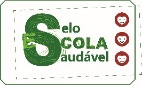 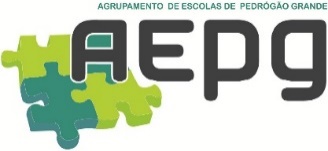 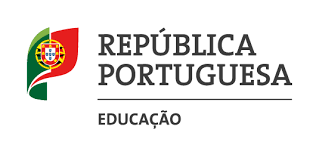 ESTRATÉGIA DE EDUCAÇÃO PARA A CIDADANIA 2020/2021 – Balanço do 1º períodoNível de ensino/Ciclo:  3º     Ano: 9.º   Turma: A – Disciplina de TICNOTAS:1 – Domínios (n.º 2 do artigo 11.º da Portaria 223-A/2018): Direitos Humanos; Igualdade de Género; Interculturalidade; Desenvolvimento Sustentável; Educação Ambiental; Saúde.                            Sexualidade; Media; Instituições e participação democrática; Literacia financeira e educação para o consumo; Risco; Segurança Rodoviária;                               Empreendedorismo; Mundo do trabalho; Segurança, defesa e paz; Bem-estar animal; Voluntariado. Outros.2 – Objetivos: são selecionados de entre os que constam dos referenciais de cada domínio, quando existam – disponíveis em https://cidadania.dge.mec.pt/documentos-referencia.3 – Aprendizagens essenciais: aquelas que estão definidas nas planificações das disciplinas; podem ser os “objetivos” ou as “metas de aprendizagem” (depende do nível de ensino/ano escolar).Pedrógão Grande, ____ de dezembro de 2020.O(A) Educador(a)/ Professor(a) titular/ Diretor(a) de Turma: ___________________________________Domínios abordados/ em abordagem 1Identificação do(s) objetivo(s)2Atividades/ projetosDisciplina(s)/ Área(s) envolvida(s)Aprendizagens essenciais alcançadas/ a desenvolver 3Outros intervenientes (BE, SPO, parceiros locais, …)CalendarizaçãoSaúde- Sensibilizar os alunos para os comportamentos a adotar no estado de pandemia que vivemos, devido ao COVID-19 para se protegerem a si próprios e aos outros.- Incutir nos alunos a necessidade de instalarem a app STAYAWAY COVID nos seus smartphones, identificando os motivos que sustentam a necessidade desta ação.Visualização e comentário aos vídeos "Escola em Segurança", STAYAWAYCOVIDAPP PT PROMO INESCTEC.mp4 e Tutoria APP STAYAWAY COVID PT.mp4 e cartazes do site.- Instalação e explicação da app STAYAWAY COVID.TIC- Colaboração.- Compreensão e expressão.- Literacia digital.- Participação.- Pensamento crítico.- Responsabilidade social. - Combate aos riscos da pandemia do COVID-19 com adoção de medidas seguras. - Adoção de comportamentos seguros e responsáveis em ambiente de pandemia. 
- Preservação da saúde dos alunos e dos outros. -1.º Período letivoSegurança- Sensibilizar os alunos para os comportamentos a adotar no estado de pandemia que vivemos, devido ao COVID-19 para se protegerem a si próprios e aos outros.- Incutir nos alunos a necessidade de instalarem a app STAYAWAY COVID nos seus smartphones, identificando os motivos que sustentam a necessidade desta ação.Visualização e comentário aos vídeos "Escola em Segurança", STAYAWAYCOVIDAPP PT PROMO INESCTEC.mp4 e Tutoria APP STAYAWAY COVID PT.mp4 e cartazes do site.- Instalação e explicação da app STAYAWAY COVID.TIC- Colaboração.- Compreensão e expressão.- Literacia digital.- Participação.- Pensamento crítico.- Responsabilidade social. - Combate aos riscos da pandemia do COVID-19 com adoção de medidas seguras. - Adoção de comportamentos seguros e responsáveis em ambiente de pandemia. 
- Preservação da saúde dos alunos e dos outros. -1.º Período letivoRisco- Sensibilizar os alunos para os comportamentos a adotar no estado de pandemia que vivemos, devido ao COVID-19 para se protegerem a si próprios e aos outros.- Incutir nos alunos a necessidade de instalarem a app STAYAWAY COVID nos seus smartphones, identificando os motivos que sustentam a necessidade desta ação.Visualização e comentário aos vídeos "Escola em Segurança", STAYAWAYCOVIDAPP PT PROMO INESCTEC.mp4 e Tutoria APP STAYAWAY COVID PT.mp4 e cartazes do site.- Instalação e explicação da app STAYAWAY COVID.TIC- Colaboração.- Compreensão e expressão.- Literacia digital.- Participação.- Pensamento crítico.- Responsabilidade social. - Combate aos riscos da pandemia do COVID-19 com adoção de medidas seguras. - Adoção de comportamentos seguros e responsáveis em ambiente de pandemia. 
- Preservação da saúde dos alunos e dos outros. -1.º Período letivoRisco- Ter noção dos riscos antes de comprar na Internet, nomeadamente:• Não receber o produto;• Receber o produto, porém com anomalias;• Enfrentar dificuldades de contacto com o site/loja vendedora;• Ter a privacidade invadida;• Ter dados pessoais ou financeiros indevidamente obtidos;• Ter os dados financeiros repassados para outras empresase indevidamente usados para outros fins;• Receber spam; e saber adotar comportamentos capazes de os minimizar ou eliminar.- Riscos durante e depois da compra.- Perceber a necessidade da segurança em ambientes digitais para realizar compras online e as medidas a adotar para que o processo decorra com normalidade.Desenvolvimento do 1.º Desafio Seguranet sobre Compras Online.TIC- Colaboração.- Compreensão e expressão.- Literacia digital.- Participação.- Pensamento crítico.- Responsabilidade social. - Combate aos riscos da Internet com adoção de medidas seguras. - Adoção de comportamentos seguros e responsáveis em ambientes digitais. -1.º Período letivoSegurança, defesa e paz- Ter noção dos riscos antes de comprar na Internet, nomeadamente:• Não receber o produto;• Receber o produto, porém com anomalias;• Enfrentar dificuldades de contacto com o site/loja vendedora;• Ter a privacidade invadida;• Ter dados pessoais ou financeiros indevidamente obtidos;• Ter os dados financeiros repassados para outras empresase indevidamente usados para outros fins;• Receber spam; e saber adotar comportamentos capazes de os minimizar ou eliminar.- Riscos durante e depois da compra.- Perceber a necessidade da segurança em ambientes digitais para realizar compras online e as medidas a adotar para que o processo decorra com normalidade.Desenvolvimento do 1.º Desafio Seguranet sobre Compras Online.TIC- Colaboração.- Compreensão e expressão.- Literacia digital.- Participação.- Pensamento crítico.- Responsabilidade social. - Combate aos riscos da Internet com adoção de medidas seguras. - Adoção de comportamentos seguros e responsáveis em ambientes digitais. -1.º Período letivo